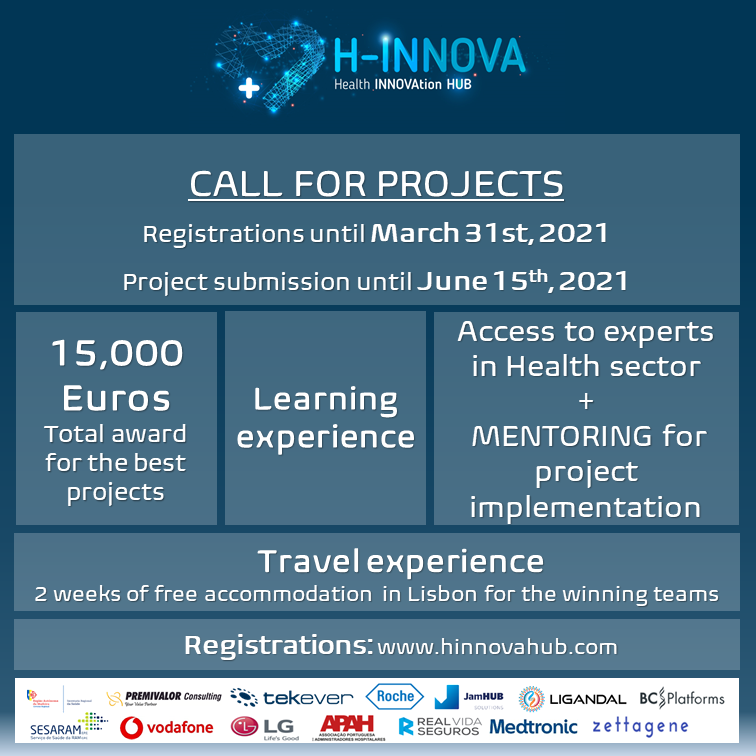 Gostaríamos de informar que se encontram abertas as inscrições para a 2.ª edição H-INNOVA-Health INNOVAtion Award® (https://www.hinnovahub.com/).Data limite para inscrições: 31 de Março, 2021Data limite para entrega de projetos: 15 de Junho, 2021O H-INNOVA - Health INNOVAtion HUB irá identificar e premiar, através do Health INNOVAtion Award®, o melhor projeto acadêmico de cada categoria na vertente de inovação e empreendedorismo em Saúde, visando:o aumento da qualidade de vida dos doentes/utentesa melhoria das condições de trabalho dos profissionais de saúde obtenção de ganhos de eficiência, aumento de produtividade e redução de custos nos hospitaisStudents category (inscrição individual ou em grupo):  Os alunos interessados em participar devem registar-se individualmente ou reunir um grupo composto no máximo por cinco elementos e incluir (opcionalmente) um ou mais professores orientadores.  Doctorates and Researchers category (inscrição individual): Os requisitos para participar na categoria são: Ter um doutoramento/Phd;Estar incrito num programa acadêmico de Phd/doutoramento em 2020/2021;Ser um investigador numa Universidade, Instituto ou Centro de Investigação.Prémio O prémio nas duas categorias também inclui 2 semanas de alojamento em Lisboa, Portugal.Acesso a um ecossistema integrado de inovação:Além do prémio, a inscrição no Health INNOVAtion Award® inclui também a possibilidade de acompanhamento, numa segunda fase, por parte de profissionais de saúde e especialistas na área económico-financeira com vista a potenciar a implementação dos projetos e poderem resultar em STARTUPS de sucesso.A propriedade intelectual dos projetos candidatos pertence aos autores dos mesmos. Ficamos disponíveis para qualquer esclarecimento adicional que seja necessário. Incrições: https://www.hinnovahub.com/Parceiros: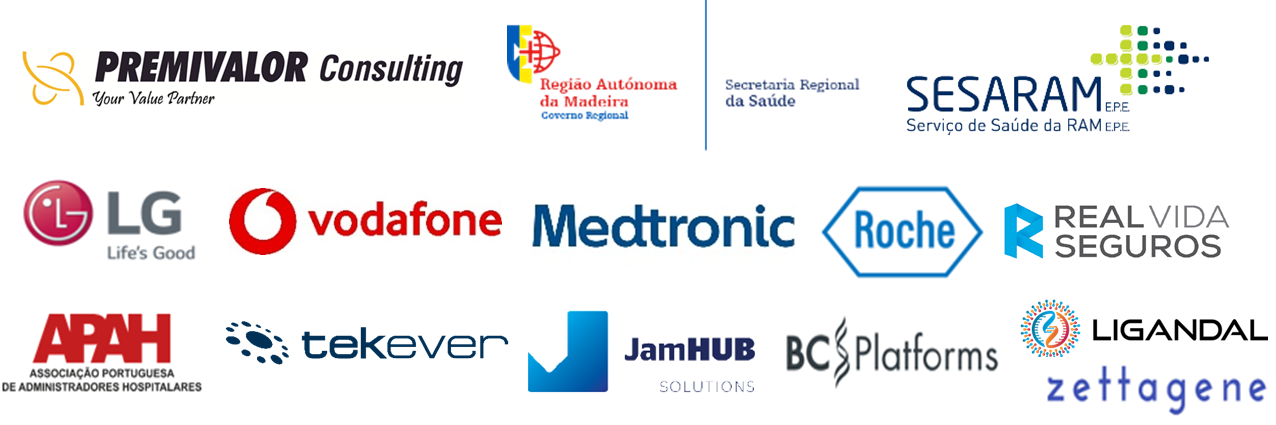 Contatos:E-mail: HINNOVA_HUB@premivalor.com | pedro.pateiro@premivalor.com Telefone: +351 217 820 316| +351 91 324 77 81 Avenida 5 de Outubro nº75 7ºpiso1050-049 Lisboa | PORTUGAL